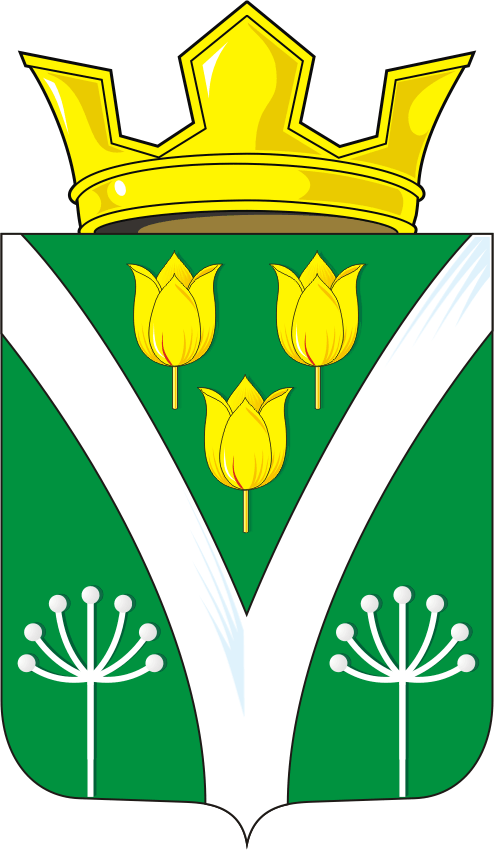 АДМИНИСТРАЦИЯ КАРАГУЗИНСКОГО СЕЛЬСОВЕТА                                  САРАКТАШСКОГО РАЙОНА ОРЕНБУРГСКОЙ ОБЛАСТИ________________Р А С П О Р Я Ж Е Н И Е_______________10.02.2020		с. Карагузино			№ 5-рОб утверждении плана мероприятий по проведению Года  памяти и славы в 2020 году  в  муниципальном образовании Карагузинский сельсовет.Во исполнение Распоряжения Губернатора Оренбургской области от 10апреля 2019 года № 92-р«О подготовке и проведении в Оренбургской области мероприятий, посвященных празднованию 75-й годовщины Победы в Великой Отечественной войне 1941 - 1945 годов»,  в целях сохранения исторической памяти и в ознаменование 75-летия Победы в Великой Отечественной войне 1941 - 1945 годов, 1.Провести в 2020 году в муниципальном образовании Карагузинский сельсовет Год памяти и славы.2. Утвердить План основных мероприятий по подготовке и проведению празднования Года памяти и славы в муниципальном образовании Карагузинский сельсовет в 2020 году (прилагается).3. Утвердить состав рабочей группы по подготовке и проведению празднования Года памяти и славы в муниципальном образовании Карагузинский сельсовет в 2020 году (прилагается).4. Настоящее  распоряжение вступает в силу после дня его обнародования и подлежит размещению на официальном сайте администрации  Карагузинский сельсовет в сети «интернет».5. Контроль за исполнением настоящего распоряжения оставляю за собой.Глава сельсовета				  А.Х.БикматовСОСТАВрабочей группы по подготовке и проведению в Саракташском районе мероприятий, посвященных празднованию 75-й годовщины Победы в Великой Отечественной войне и Года памяти и славыПЛАНосновных мероприятий по проведению на территории Карагузинского сельсоветаСаракташского районаГода памяти и славы в 2020 годуРазослано:  администрации Саракташского района, прокуратуре района, членам рабочей группы, места для обнародования, сайт сельсовета, в дело. Приложение к распоряжению главы сельсоветаот 10.02.2020 № 5-рБикматов Асхат Халилович-председатель рабочей группы, глава Карагузинского сельсовета Саракташского районапредседатель рабочей группы, глава Карагузинского сельсовета Саракташского районаШудабаева фарида Ахметовна-сопредседатель рабочей группы, председатель ТОС «Карагузино», депутат.сопредседатель рабочей группы, председатель ТОС «Карагузино», депутат.Садыкова Эльвира Ахметгаряевна-секретарь рабочей группы, специалист 2 категории администрации секретарь рабочей группы, специалист 2 категории администрации Члены рабочей группы:Тазетдинова Люция Туфатовна-заведующая Карагузинской сельской модельной библиотекой, заместитель председателя Совета депутатов сельсовета.заведующая Карагузинской сельской модельной библиотекой, заместитель председателя Совета депутатов сельсовета.Байгильдина Лилия Равильевна-директор МОБУ Карагузинской ООШ.директор МОБУ Карагузинской ООШ.Ишбульдина Мунира Габидуллиевна-директор клуба с. Карагузино.директор клуба с. Карагузино.Хусаинова Лилия Равиловна-заведующая Карагузинским детским садом «Радуга».заведующая Карагузинским детским садом «Радуга».Рахматулина Мунира Шакировна-заведующая Карагузинским мобильным ФАП.заведующая Карагузинским мобильным ФАП.УТВЕРЖДАЮ:Глава Карагузинского сельсовета  _________А.Х.Бикматов«10» февраля 2020 года№ п/пНаименование мероприятияСрок исполненияОтветственныеОфициальное открытие Года памяти и славы на территории Карагузинского сельсовета. Зональный этап  фестиваля народного творчества "Салют Победы" в селе Карагузино9 февраляБикматов А.Х.Ишбульдина М.Г.Рахматуллин М.Х.Проведение всероссийских акций:Проведение всероссийских акций:Проведение всероссийских акций:«Блокадный хлеб»январькультработники,школа.«Ветеран, мы рядом!»апрель-сентябрькультработники,школа.«Сохраним память поколений»апрель-сентябрькультработники,школа.«Диктант Победы»май культработники,школа.«Культурный минимум»май культработники,школа.«Голос весны»май культработники,школа.«Сад памяти»март-июнь администрация«Лес Победы»май  администрация «Свеча Памяти»21-22 июнякультработники,школа.«Дальневосточная победа»сентябрькультработники,школа.«День Неизвестного Солдата»3 декабрякультработники,школа.Акция «Памяти Героев».Конкурс «Герои, живущие рядом»весь год февраль-октябрькультработники,школа.Всероссийский конкурс «Моя страна – моя Россия» (номинация «Моя история»)январь-июльотдел образования администрации районаШкольный Бал Победыапрель-майшколаМитинг, посвященный началу Великой Отечественной войны22 июнякультработники, администрацияЗакрытие Года памяти и славы в Саракташском районедекабрькультработники